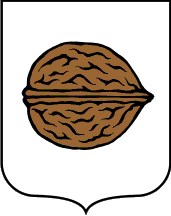 OPĆINSKO VIJEĆEKLASA: 021-05/19-01/27URBROJ: 2109/22-02-19-2Orehovica, 18.prosinca 2019.g.Z A P I S N I K	sa 17. sjednice Općinskog vijeća Općine Orehovica, održane 18.12.2019. godine u Društvenom domu u Vulariji s početkom u 19:00 sati.	Sjednicu je sazvao predsjednik Općinskog vijeća Općine Orehovica Marko Hunjadi pozivom KLASA: 021-05/19-01/27, URBROJ: 2109/22-02-19-1, od 11.12.2019. godine.		Nazočni vijećnici: Nikola Bukal, Goran Ivačić, Želimir Halić, Dražen Husić, Marko Hunjadi, Dragutin Klobučarić, Ivan Krčmar, Zlatko Orsag, Nikola Panić, Viktor Pintarić, Branko Sušec.	Na sjednici nisu nazočni vijećnici:Erika Baranašić, Nadica Bogdan, Josip Katanović, Dalibor Kukovec.	Sjednici još prisustvuju: Zamjenik Općinskog načelnika iz reda pripadnika romske nacionalne manjine Marko Balog, pročelnik Jedinstvenog upravnog odjela Općine Orehovica Nikola Špikić,stručni suradnik za financije i proračun Jedinstvenog upravnog odjela Općine OrehovicaRenata Božek, referent za opće i upravne poslove Općine Orehovica Žaklina Vađunec, predsjednik VMO Orehovica Branko Horvat, te direktor Međimurskih voda d.o.o. Vladimir Topolnjak i tehnički direktor Međimurskih voda d.o.o. Dario Ban.	Nazočni predstavnici medija: Bojana Španiček Kanoti iz Lista Međimurje.Sjednicu je otvorio i vodio predsjednik Općinskog vijeća Marko Hunjadi. Pozdravio je sve prisutne, ispričao načelnika Franju Bukala koji nije mogao prisustvovati sjednici zbog zdravstvenih problema, a potom je utvrdio da sjednici prisustvuje 11 od 15 vijećnika, da postoji kvorum te da će sve odluke donesene na ovoj sjednici biti pravovaljane.	Nakon utvrđivanja kvoruma, predsjedavajući je otvorio aktualni sat u trajanju od 45 minuta.Aktualni sat 	Prije otvaranja aktualnog sata predsjedavajući napominje da je tek nakon utvrđivanja dnevnog reda prostiglo Izvješće o stanju sigurnosti za mjesec studeni 2019. godine te da je bilo svima priloženo u materijale.	Predsjedavajući je otvorio aktualni sat.	Na aktualnom satu riječ su najprije dobili direktor Međimurskih voda d.o.o. Vladimir Topolnjak i tehnički direktor Dario Ban. Na sjednicu su bili pozvani kako bi vijećnicima iznijeli trenutačno stanje oko 3 projekta koja Međimurske vode provode na području Općine Orehovica:Aglomeracija PodbrestProdužetak vodovodne mreže u zoni KrižopotjeRekonstrukcija magistralnog voda Sveti Križ – PodbrestVladimir Topolnjak pozdravlja sve prisutne te obrazlaže u kojoj fazi je trenutno projekt Aglomeracija Podbrest. Naime, za predmetni projekt je izrađena projektna dokumentacija te su podnijeti zahtjevi za izdavanje građevinskih dozvola pojedinih faza, odnosno za neke su one već i ishođene. Po izdavanju građevinskih dozvola izvršit će se novelacija studije izvodljivosti, a potom i raspisati javni natječaj za izradu troškovnika potrebnih za provedbu javne nabave radova. Krajem iduće godine će se projekt i prijaviti na raspisani natječaj Fonda za zaštitu okoliša kako bi se isti u većini isfinancirao iz proračuna Europske unije. S obziromna to da se radi o kompleksnijem projektu koji obuhvaća uz Općinu Orehovica još naselja Otok, Sveti Križ i Prelog, predviđa se da će se krajem 2020. godine objaviti natječaj za nabavu radova, a s kojima bi se započelo početkom 2021. godine. Ukoliko bude sve išlo po planu radovi bi trebali završiti do kraja 31.03.2023.g., jer upravo tada po sadašnjem modelu financiranja iz proračuna EU moraju biti završeni svi projekti predviđeni u proteklom programskom razdoblju. Napominje da će sva kućanstva imati mogućnost besplatnog priključka na sam sustav. Potom se javlja Dario Ban, koji ukratko objašnjava funkcioniranje same aglomeracije, mrežu cijevi, pročistača, te također poziva sve prisutne da uvjere žitelje Općine Orehovica da iskoriste priliku na besplatni priključak kako kasnije ne bi oni ili njihovi nasljednici imali nepotrebne financijske izdatke, a zakonski svako kućanstvo i mora biti priključeno na takav sustav radi zaštite okoliša.Iduća tema o kojoj Vladimir Topolnjak izlaže jest produžetak vodovodne mreže u zoni Križopotje, projekt vrijedan oko 450.000,00 kuna za koji je već i potpisan ugovor za sufinanciranje. Općina će morati izdvojiti oko 40.000,00 kuna, ovisno o vrijednosti ugovorenih radova. Naime, za taj projekt su Međimurske vode već raspisale natječaj i kao najpovoljniji izvođač je bila odabrana Hidrogradnja. Ali, ista je upala u financijske problem te je pokrenut stečajni postupak koji će se završiti do kraja ove godine. S obzirom na te okolnosti, odmah po završetku stečajnog postupka će se raspisati novi natječaj gdje će se tražiti drugi izvođač. Sama provedba projekta nije upitna već se samo malo oduljila.Zadnji projekt koji trenutno Međimurske vode provode na području Općine Orehovica jest rekonstrukcija magistralnog voda Sveti Križ – Podbrest. Vladimir Topolnjak napominje da je isti već projektiran i da je raspisan natječaj za radove. Potreba rekonstrukcije javlja se zbog dotrajalosti i starosti postojećih cijevi što dovodi do učestalih pucanja. Završetak radova se očekuje krajem mjeseca siječnja iduće godine, dakle vrlo kratak rok, a sve kako bi Općina Orehovica mogla završiti svoj projekt izgradnje prometnice, parkirališta i oborinske odvodnje u zadanom roku 31.03.2020.g. Daljnje rasprave i pitanja nije bilo pa predsjedavajući zaključuje aktualni sat i zahvaljuje se gostima na detaljnom izvještaju.Predsjedavajući je prisutnima predložio dnevni red koji su vijećnici primili uz poziv za sjednicu.D N E V N I   R E DPrihvaćanje zapisnika sa 16. sjednice Općinskog vijeća Općine Orehovica;Donošenje Odluke o II. izmjenama i dopunama proračuna za 2019. godinu,Donošenje Odluke o II. izmjenama idopunamaProgramaodržavanjaobjekatakomunalneinfrastrukture za 2019. godinu,DonošenjeOdluke o II. izmjenama i dopunama Programa gradnje objekata komunalne infrastrukture za 2019. godinu,Donošenje Odluke o I. izmjenama i dopunama Programa financiranja javnih potreba u kulturi i športu za 2019.godinu,Donošenje Odluke o I. izmjenama i dopunama Odluke o sredstvima za ostvarivanje novčanih pomoći i socijalnih usluga građana i kućanstava u 2019. godini,Donošenje Odluke o Izmjeni i dopuni Programa korištenja sredstava od raspolaganja poljoprivrednim zemljištem Republike Hrvatske na području Općine Orehovica za 2019. godinu,Donošenje Odluke o načinu upravljanja i korištenja sportskih građevina u vlasništvu Općine Orehovica;Donošenje Zaključka o kupnji nekretnine u Podbrestu;Donošenje Odluke o izmjeni i dopuni Odluke o raspisivanju natječaja za davanje u zakup poljoprivrednog zemljišta u vlasništvu Općine Orehovica; Donošenje Odluke o imenovanju Povjerenstva za procjenu šteta od prirodnih nepogoda Općine Orehovica;Donošenje Provedbenog plana unaprjeđenja zaštite od požara na području Općine Orehovica za 2020. godinu,Donošenje i usvajanje:a) Analize stanja sustava civilne zaštite Općine Orehovica za 2019. godinu,b) Godišnjeg plana razvoja sustava civilne zaštite Općine Orehovica za 2020. godinu,c) Smjernica za organizaciju i razvoj sustava civilne zaštite Općine Orehovica za razdoblje od 2020. do 2023. godine Izvješća:a) Izvješće o radu načelnika za razdoblje od 25.09.2019.g.do 12.12.2019.g.Razno.	Pristupilo se glasovanje dnevnom redu.	Dnevni red je usvojen jednoglasno.Ad.1.  Prihvaćanje zapisnika s 16. sjednice Općinskog vijeća Općine Orehovica	Predsjedavajući je otvorio raspravu glede prihvaćanja zapisnika sa16. sjednice Općinskog vijeća Općine Orehovica održane 26.11.2019.godine. Rasprave nije bilo.	Zapisnik sa16. sjednice Općinskog vijeća prihvaćen je jednoglasno.Ad.2.  Donošenje Odluke o II. izmjenama i dopunama proračuna za 2018 godinu		Po prihvaćanju Zapisnika s 10. sjednice Općinskog vijeća Općine Orehovica, prešlo se na iduću točku dnevnog reda Donošenje o II. Izmjenama i dopunama proračuna za 2019. godinu.		Predsjedavajući obrazlaže prisutnima da se 12.12.2019. godine održala sjednica Odbora za financije i proračun na kojoj su detaljno obrađene stavke Prijedloga o II. izmjenama i dopunama proračuna i pratećih programa za 2019. godinu, te je isti dao pozitivno mišljenje i predložio vijeću da usvoji taj Prijedlog.		Predsjedavajući ukratko obrazlaže izmjene i dopune, te da se radi o završnom usklađenju u odnosu na I. izmjene i dopune. Napominje da je izvršenje proračuna na visokoj razini ako se izuzmu dvije najveće stavke – Mjera 7.4.1 i sukcesija. Što se tiče Mjere 7.4.1 još uvijek se čeka odgovor Agencije, a glede sukcesije je predan zahtjev za suđenje u razumnom roku Visokom trgovačkom sudu, koji je i usvojen te je određen rok od 60 dana za rješavanje predmeta. Predsjednik vijeća šalje svim vijećnicima na uvid i predmetni dopis predsjednika Visokog trgovačkog suda. Poziva vijećnike da postave pitanja ukoliko postoje nejasnoće, te da su im u tu svrhu djelatnici Jedinstvenog upravnog odjela Općine Orehovica na raspolaganju.		Predsjedavajući otvara raspravu. 		Daljnje rasprave i pitanja nije bilo pa zaključuje točku i poziva vijećnike da pristupe glasanju.		Odluka o II. Izmjenama i dopunama proračuna za 2019. godinu donesena je jednoglasno.Ad.3.  Donošenje Odluke o II. izmjenama i dopunama Programa održavanja objekata komunalne infrastrukture za 2019. godinuPo usvajanjuOdluke o II. izmjenama i dopunama proračuna za 2019. godinuprešlo se na 3. točku dnevnog reda.	Predsjedavajući obrazlaže da je ta točka vezana na sam proračun te poziva vijećnike na postavljanje pitanja i raspravu ukoliko postoje nejasnoće.	Predsjedavajući otvara raspravu.	Rasprave nije bilo pa predsjedavajući zaključuje raspravu o toj točki i daje prijedlog Odluke o II. izmjenama i dopunama Programa održavanja objekata komunalne infrastrukture za 2019. godinu na glasovanje. 	Odluka je usvojena jednoglasno.Ad.4.  Donošenje Odluke o II. izmjenama i dopunama Programa gradnje objekata komunalne infrastrukture za 2019. godinu	Nakon toga krenulo se na iduću točku dnevnog reda  Donošenje Odluke o II. izmjenama i dopunama Programa gradnje objekata komunalne infrastrukture za 2019. godinu.	Predsjednik vijeća otvara raspravu glede točke 4.	Rasprave nema pa predsjednik vijeća daje ovakav prijedlog Odluke o Odluke o II. izmjenama i dopunama Programa gradnje objekata komunalne infrastrukture za 2019. godinu na glasovanje.	Odluka je donesena jednoglasno.Ad.5.  Donošenje Odluke o I. izmjenama i dopunama  Programa financiranja javnih potreba u kulturi i športu za 2019. godinu	Pošto je usvojen prijedlog odluke iz točke 4. dnevnog reda, na 5. točku dnevnog reda.	Predsjedavajući obrazlaže da je ova točka također vezana za proračun, tj. za njegovo usklađenje.	Predsjedavajući otvara raspravu.	Daljnje rasprave nije bilo pa se pristupilo glasovanju.	Odluka je donesena jednoglasno.Ad.6.  Donošenje Odluke o I. izmjenama i dopunama Odluke o sredstvima za ostvarivanje novčanih pomoći i socijalnih usluga građana i kućanstava u 2019. godini	Po usvajanju Odluke o I. izmjenama i dopunama  Programa financiranja javnih potreba u kulturi i športu za 2019. godinu prešlo se na iduću točku dnevnog reda.	Predsjednik vijeća obrazlaže da je potrebno donijeti tu odluku radi usklađenja. Napominje da su vijećnici dobili prijedlog u materijalima te ih poziva na raspravu.	Predsjednik vijeća otvara raspravu.	Rasprave nije bilo pa se pristupilo glasovanju.	Odluka o I. izmjenama i dopunama Odluke o sredstvima za ostvarivanje novčanih pomoći i socijalnih usluga građana i kućanstava u 2019. godini je usvojena jednoglasno.Ad.7. Donošenje Odluke o izmjenama i dopunama Programa korištenja sredstava od raspolaganja poljoprivrednim zemljištem Republike Hrvatske na području Općine Orehovica	Predsjedavajući otvara raspravu glede 7. točke.	Rasprave nije bilo pa se pristupilo glasovanju.	Odluka o II izmjenama i dopunama Programa korištenja sredstava naknade za ozakonjenje nezakonito izgrađenih zgrada na području Općine Orehovica za 2019. godinuu 2019. godini usvojena jejednoglasno.Ad.8.  Donošenje Odluke o načinu upravljanja i korištenja sportskih građevina u vlasništvu Općine Orehovica	Iduća točka dnevnog reda je Donošenje Odluke o načinu upravljanja i korištenja sportskih građevina u vlasništvu Općine Orehovica.	Pročelnik Jedinstvenog upravnog odjela Općine Orehovica obrazlaže da je ovu odluku potrebno donijeti sukladno nalogu revizije. Odredbe ove odluke usklađene su sa trenutnim odnosima između nogometnih klubova i Općine Orehovica. Također napominje da ukoliko neće biti potrebe važeći ugovori o korištenju prostora ostat će na snazi.	Po izlaganju predsjednik vijeća je otvorio raspravu.	Rasprave nije bilo pa predsjedavajući poziva sve vijećnike na glasovanje.	Odluka je usvojena jednoglasno.Ad.9.  Donošenje Zaključka o kupnji nekretnine u Podbrestu	Po suvajanju odluke iz prethodne točke krenulo se na 9. točku dnevnog reda.	Pročelnik ukratko obrazlaže da je ta točka već bila na dnevnom redu, da je za predmetnu nekretninu bilo osnovano Povjerenstvo koje je izvršilo uvid u elaborat tržišne vrrijednosti nekretnine i uvid u stvarno stanje nekretnine, te o tome svemu dalo Izvješće Općinskom vijeću Općine Orehovica. 	Predsjednik vijeća otvara raspravu.	Prvi se javlja vijećnik Nikola Panić koji postavlja pitanja koliko bi otprilike iznosila renovacija kuće te da bi trebala neka stručna osoba prije kupnje to i utvrditi. Smatra da bi bolje bilo ta sredstva uložiti u izgradnju dječjeg vrtića nego u obnovu te kuće.	Predsjednik vijeća napominje da je izrada projektne dokumentacije za izgradnju dječjeg vrtića predviđena u proračunu za iduću godinu.	Potom se javlja vijećnik Želimir Halić koji smatra da bi bilo dobro kupiti kuću i renovirati ju zbog očuvanja kulturne baštine. Slaže se da će renovacija dosta iznositi i da je sada teško procijeniti iznos za koji bi se ona i renovirala, ali da opet postoje natječaji na koji bi se mogao taj projekt i prijaviti.	Daljnje rasprave nije bilo pa se pristupilo glasovanju.	Odluka je usvojena sa 8 glasova za, jednim protiv i dva suzdržana.Ad.10.  Donošenje Odluke o izmjeni i dopuni Odluke o raspisivanju natječaja za davanje u zakup poljoprivrednog zemljišta u vlasništvu Općine Orehovica	Iduća točka dnevnog reda jedonošenjeOdluke o izmjeni i dopuni Odluke o raspisivanju natječaja za davanje u zakup poljoprivrednog zemljišta u vlasništvu Općine Orehovica.            Pročelnik objašnjava da je Općina Orehovica odlukom Vlade Republike Hrvatske dobila u vlasništvu 6 čestica (kat.čest.br. 1957/34, 1957/81, 1957/82, 1961/2, 1961/3 i 1961/4, sve u k.o. Orehovica) na području stambene ,,Zone Križopotje’’, čime su stvoreni svi preduvjeti za izgradnju komunalne infrastrukture na tom području. S realizacijom istih će se uskoro krenuti, s obzirom na to da su Međimurske vode već potpisale ugovor o izvođenju radova na izgradnji vodovodne mreže. Naime, prijašnjom Odlukom je bilo određeno da se te čestice mogu davati na kratkoročni zakup (1 godinu) sve do privođenja tih zemljišta svojoj namjeni kako bi bile iskorištene za poljoprivrednu proizvodnju, a pritom bi se punio općinski proračun. Darovane čestice do sada nisu bile obrađene niti davane u zakup, s obzirom na to da nisu bile u vlasništvu Općine Orehovica. Donošenjem ovih izmjena i dopuna bi se postiglo to da se poljoprivredna površina do sada davana u zakup poveća za tih 6 darovanih čestica, čija površina iznosi 3,7304 ha, kako bi natječaj obuhvatio i njih, jer bi se time budućem zakupniku povećala raspoloživa poljoprivredna površina, a Općina Orehovica bi uprihodovala više sredstava od zakupa. S obzirom da se izmjenama i dopunama mijenja samo broj i površina čestica, u ostalom će se primjenjivati svi uvjeti koji su bili i do sada, posebice onih koji se tiču zakupnine, rokova i sl.  	Predsjedavajući otvara raspravu.	Vijećnik Ivan Krčmar je postavio pitanje na koliko godina se raspisuje natječaj na što pročelnik Nikola Špikić odgovara da se raspisuje na jednu godinu.	Daljnje rasprave nije bilo pa se pristupilo glasovanju.	Odluka iz točke 10. usvojena je jednoglasno.Ad.11. Donošenje Odluke o imenovanju Povjerenstva za procjenu šteta od prirodnih nepogoda Općine Orehovica	Žaklina Vađunec ukratko obrazlaže da je donošenje ove odluke samo usklađenje sa zakonom, da dotadašnji Odbor sada mijenja naziv u Povjerenstvo, te da su članovi tog novog Povjerenstva isti kao i dosadašnje Odbora.	Predsjedavajući otvara raspravu.	Rasprave nije bilo pa se pristupilo glasovanju.	Odluka o imenovanju Povjerenstva za procjenu šteta od prirodnih nepogoda Općine Orehovica usvojena je jednosglasno.Ad.12.  Donošenje Provedbenog plana unapređenja zaštite od požara na području Općine Orehovica za 2020. godinu	Po usvajanju Odluke iz prethodne točke dnevnoga redaprešlo se na iduću točku dnevnoga reda.	Žaklina Vađunec obrazlaže ukratko prijedlog Provedbenog plana koji se donosi svake godine.	Predsjedavajući otvara raspravu.	Rasprave nije bilo.	Predsjedavajući zakljućuje raspravu i daje na glasovanje prijedlog Provedbenog plana unapređenja zaštite od požara na području Općine Orehovica za 2020. godinu.	Odluka je donesena jednoglasno.Ad.13.  Donošenje i usvajanjea) Analiza stanja sustava civilne zaštite Općine Orehovica za 2018. godinu,	Žaklina Vađunec ukratko obrazlaže potrebu donošenja Analizu stanja sustava civilne zaštite Općine Orehovica za 2019. godinuPredsjedavajući otvara raspravu.Rasprave nije bilo pa se točka zaključuje i daje na glasovanje.	Analiza stanja sustava civilne zaštite Općine Orehovica za 2019. godinu je usvojena jednoglasno.b) Godišnjeg plana razvoja sustava civilne zaštite Općine Orehovica za 2020. godinu,	Žaklina Vađunec ukratko obrazlaže potrebu donošenja Godišnjeg plana razvoja sustava civilne zaštite Općine Orehovica za 2020. godinuPredsjedavajući otvara raspravu.Rasprave nije bilo pa se točka zaključuje i daje na glasovanje.Godišnji plan razvoja sustava civilne zaštite Općine Orehovica za 2020. godinu je usvojen jednoglasno.c) Smjernica za organizaciju i razvoj sustava civilne zaštite Općine Orehovica za razdoblje od 2020. do 2023. godine,	Žaklina Vađunec ukratko obrazlaže potrebu donošenja Smjernica za organizaciju i razvoj sustava civilne zaštite Općine Orehovica za razdoblje od 2020. do 2023. godine.Predsjedavajući otvara raspravu.Rasprave nije bilo pa se točka zaključuje i daje na glasovanje.Smjernica za organizaciju i razvoj sustava civilne zaštite Općine Orehovica za razdoblje od 2020. do 2023. godineje usvojena jednoglasno.Ad.14.  Izvješće o radu načelnika za razdoblje od 25.09.2019.g. do 12.12.2019.g.	Predsjedavajući otvara raspravu glede točke 14.	Rasprave nije bilo.	Predsjedavajući zaključuje točku.Ad.15.  Razno	Predsjedavajući otvara raspravu glede točke Razno.	Rasprave nije bilo.	Predsjedavajući zaključuje točku.	Predsjednik Općinskog vijeća se zahvaljuje svima na suradnji i poželio je svima Sretan Božić te još bolju i uspješniju Novu godinu. Također poziva sve prisutne da se pridruže na prigodnom domjenku u prostorijama NK ,,Croatia'' Orehovica.Završeno u 20:00!Zapisničar:Nikola Špikić, mag.iur.								Predsjednik Općinskog vijeća								Marko Hunjadi